СКАЖЕМ "НЕТ!" НЕФОРМАЛЬНОЙ ЗАНЯТОСТИ И «СЕРОЙ» ЗАРПЛАТЕ!НЕФОРМАЛЬНАЯ ЗАНЯТОСТЬ – РАБОТА БЕЗ ОФОРМЛЕНИЯТрудоустраиваясь, работники пристальное внимание уделяют размеру заработной платы. И, соглашаясь на условия работодателей, заключают "неравный" договор, в котором указывается лишь официальная часть заработной платы, которая намного меньше реальной, либо вовсе не считают нужным закрепить трудовые отношения договором.Соглашаясь работать  неформально, работник рискует: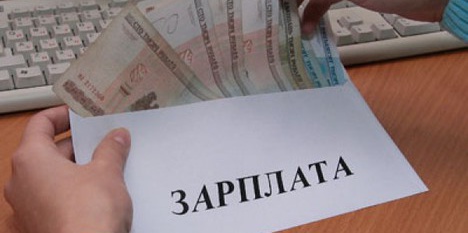 не получить заработную плату в случае конфликта с работодателем;не получить отпускные или вовсе остаться без положенного отпуска;не получить оплату листка нетрудоспособности;полностью лишиться социальных гарантий, связанных с сокращением, обучением, рождением ребенка;отказ в получении необходимого кредита в банке;отказ в выдаче визы;не получить расчет при увольнении;получать минимальный размер трудовой пенсии;получить отказ в расследовании несчастного случая на производстве и лишиться государственного обеспечения при утрате трудоспособности.«Серая» зарплата – это размер оплаты труда работника, отличающийся от «официальной» суммы по трудовому договору.Негативные последствия  для работника получающего «серую» зарплату:по своему Работодатель усмотрению он может распоряжаться "серой" частью зарплаты; 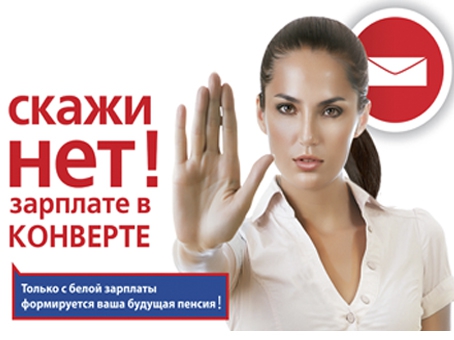  может лишить премии, не затрудняя себя ни юридическим, ни документальным обоснованием данного шага; оплачивать больничные только из "белой" зарплаты;получение лишь «белой» части зарплаты в случае любого конфликта с работодателем;неполучение в полном объеме отпускных, расчетных при увольнении;почти полное лишение социальных гарантий, связанных с сокращением, обучением, рождением ребенка;назначение трудовой пенсии из расчета официальной заработной платы;Если Вам небезразлично Ваше будущее, Вы хотите получать полный объем социальных гарантий, Вам важен размер будущей трудовой пенсии – ВЫ ДОЛЖНЫ ОТСТАИВАТЬ СВОИ ЗАКОННЫЕ ПРАВА!РАДИ СЕБЯ, СОЦИАЛЬНОЙ ЗАЩИЩЕННОСТИ СВОИХ БЛИЗКИХ ВЫ МОЖЕТЕ:обратиться в органы Пенсионного фонда с заявлением о предоставлении выписки из индивидуального лицевого счета (1 раз в год предоставляется бесплатно);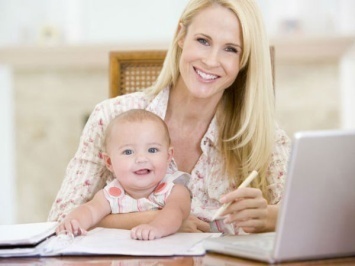 обратиться к работодателю с письменным заявлением об оформлении трудового договора с указанием реального размера заработной платы, внесении записи в трудовую книжку о приеме на работу, погашение задолженности по налогам и страховым взносам в государственные внебюджетные фонды.ЕСЛИ РАБОТОДАТЕЛЬ НЕ РЕАГИРУЕТ НА ВАШИ ТРЕБОВАНИЯ, ЗА ЗАЩИТОЙ ТРУДОВЫХ ПРАВ ВЫ МОЖЕТЕ ОБРАТИТЬСЯ НА ТЕЛЕФОН ГОРЯЧЕЙ ЛИНИИ:администрации МО Кореновский район: 8(86142) 4-60-04, 8(86142) 4-28-01ГКУ КК «Центр занятости населения Кореновского района»:           8(86142) 4-55-35А так же на телефон:Государственной инспекции труда в Краснодарском крае:		8(861) 991-09-55Прокуратуры г. Кореновска:						8(86142) 4-17-11Министерство труда и социального развития Краснодарского края	8-800-250-55-03